Заниматься поздравительной деятельностью можно после уплаты налоговПоздравительная деятельность с Новым годом и иными праздниками может осуществляться гражданами только после уплаты налогов.К видам деятельности, которые физические лица вправе осуществлять без регистрации в качестве индивидуального предпринимателя относятся:-деятельность, связанная с поздравлением с днем рождения, Новым годом и иными праздниками независимо от места их проведения;-музыкально-развлекательное обслуживание и прочих торжественных мероприятий;-деятельность актеров, танцоров, музыкантов, исполнителей разговорного жанра, выступающих индивидуально, предоставление услуг тамадой;-фотосъемка, изготовление фотографий;-видеосъемка событий.Такая деятельность осуществляется по заявительному принципу. До ее начала физическому лицу необходимо подать в инспекцию Министерства по налогам и сборам письменное уведомление и уплатить единый налог.Подробную информацию можно получить по телефонам: 189 (стационарная сеть), (017) 229-79-79.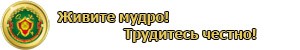 Пресс-центр инспекции МНСРеспублики Беларусьпо Могилевской области